/08 RM03927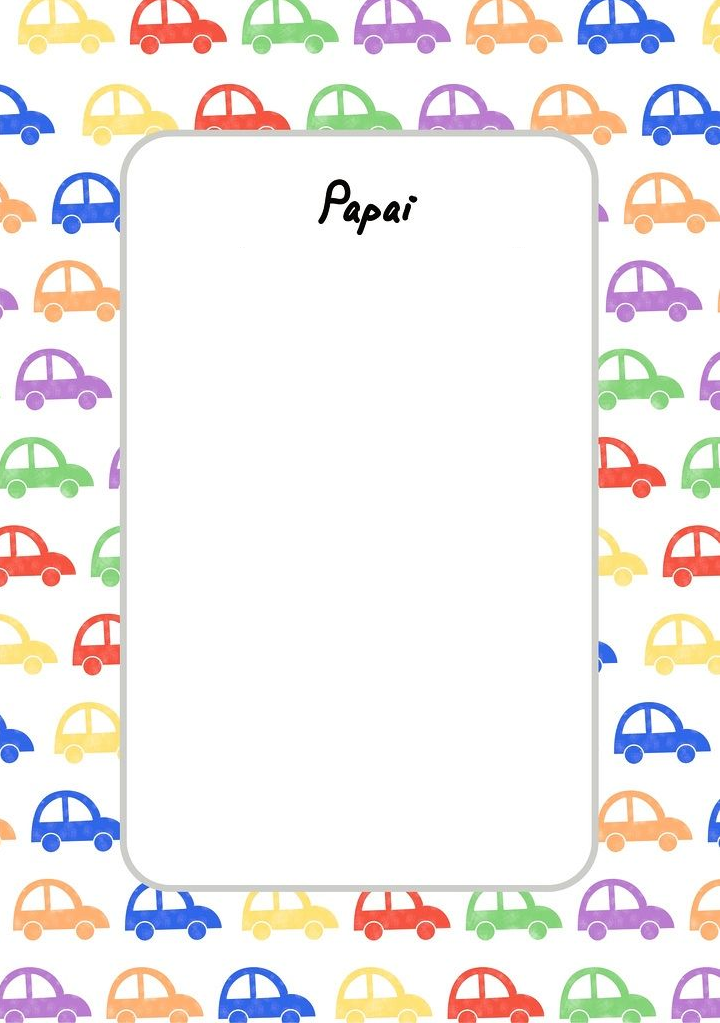 